П О С Т А Н О В Л Е Н И Еот 07.09.2022   № 826г. МайкопО внесении изменений в Административный регламент предоставления муниципальным казенным учреждением «Благоустройство муниципального образования «Город Майкоп» муниципальной услуги «Выдача специального разрешения на провоз тяжеловесных и крупногабаритных грузов на территории муниципального образования «Город Майкоп»В целях приведения в соответствие с требованиями приказа Министерства транспорта Российской Федерации от 05.06.2019 № 167 «Об утверждении Порядка выдачи специального разрешения на движение по автомобильным дорогам тяжеловесного и (или) крупногабаритного транспортного средства», п о с т а н о в л я ю: 1. Внести в Административный регламент предоставления муниципальным казенным учреждением «Благоустройство муниципального образования «Город Майкоп» муниципальной услуги «Выдача специального разрешения на провоз тяжеловесных и крупногабаритных грузов на территории муниципального образования «Город Майкоп», утвержденный постановлением Администрации муниципального образования «Город Майкоп» от 23.05.2014 № 367
«Об утверждении Административного регламента предоставления муниципальным казенным учреждением «Благоустройство муниципального образования «Город Майкоп» муниципальной услуги «Выдача специального разрешения на провоз тяжеловесных и крупногабаритных грузов на территории муниципального образования «Город Майкоп» (в редакции постановлений Администрации муниципального образования «Город Майкоп» от 23.10.2015 № 734, от 15.06.2016 № 483, от 31.05.2018 № 673, от 16.11.2018 № 1422, от 28.07.2020 № 686, от 04.03.2021 № 192) следующие изменения.	1.1. Пункт 2.6 изложить в следующей редакции: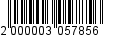 	«2.6. Для рассмотрения вопроса о выдаче специального разрешения Заявитель должен предоставить следующие документы:	1) письменное заявление (приложение № 2 к настоящему Административному регламенту);	2) схема тяжеловесного и (или) крупногабаритного транспортного средства (автопоезда) с изображением размещения груза (при наличии груза) (в соответствии с приложением № 3 к настоящему Административному регламенту);	3) копии документов каждого транспортного средства (паспорт транспортного средства или свидетельство о регистрации транспортного средства, паспорт самоходной машины), с использованием которого планируется поездка.	В заявлении указываются:	– информация о заявителе – владельце транспортного средства или его уполномоченном представителе: наименование, адрес в пределах места нахождения (для юридических лиц), фамилия, имя, отчество (при наличии), адрес регистрации по месту жительства (пребывания) (для физических лиц и индивидуальных предпринимателей), телефон и адрес электронной почты (при наличии);	– номер и дата заявления;	– наименование уполномоченного органа;	– информация о владельце транспортного средства:	– наименование, организационно-правовая форма и адрес в пределах места нахождения, телефон - для юридических лиц;	– фамилия, имя, отчество (при наличии), адрес регистрации по месту жительства (пребывания), телефон – для физических лиц и индивидуальных предпринимателей (с указанием статуса индивидуального предпринимателя);	– идентификационный номер налогоплательщика и основной государственный регистрационный номер – для юридических лиц и индивидуальных предпринимателей, зарегистрированных на территории Российской Федерации;	– маршрут движения (пункт отправления – пункт назначения с указанием их адресов в населенных пунктах, если маршрут проходит по улично-дорожной сети населенных пунктов, без указания промежуточных пунктов);	– вид перевозки (по территории Российской Федерации);	– срок выполнения поездок;	– количество поездок (для тяжеловесных транспортных средств);	– характеристика груза (при наличии груза) (наименование, габариты (длина, ширина, высота), масса, делимость;	– сведения о транспортном средстве: марка, модель, государственный регистрационный номер;	– параметры транспортного средства (автопоезда): масса, расстояние между осями, нагрузки на оси, количество и скатность колес на каждой оси, наличие пневматической подвески, габариты (длина, ширина, высота, длина свеса (при наличии), минимальный радиус поворота с грузом;	– способ связи: по телефону, по электронной почте и иные.	В случае движения крупногабаритной сельскохозяйственной техники (комбайн, трактор) своим ходом в период с марта по ноябрь в пределах одного муниципального образования в заявлении указываются пункт отправления и пункт назначения с указанием подъездов к местам проведения сельскохозяйственных работ.	Дата начала срока выполнения поездок не может быть позднее сорока пяти дней с даты подачи заявления.	Заявление оформляется на русском языке машинописным текстом (наименования груза, марок и моделей транспортных средств, их государственных регистрационных номеров допускается оформлять буквами латинского алфавита).	На схеме изображаются транспортное средство, планируемое к участию в перевозке, его габариты с грузом (при наличии груза), количество осей и колес на нем, взаимное расположение осей и колес, распределение нагрузки по осям, а также при наличии груза – габариты груза, расположение груза на транспортном средстве, погрузочная высота, свес (при наличии) (изображается вид в профиль, сзади).	В случае подачи заявления представителем лица, в чьих интересах осуществляется выдача специального разрешения, к заявлению также прилагается копия документа, подтверждающего его полномочия.	Заявление, схема тяжеловесного и (или) крупногабаритного транспортного средства (автопоезда), а также копии документов каждого транспортного средства (паспорт транспортного средства или свидетельство о регистрации транспортного средства, паспорт самоходной машины), с использованием которого планируется поездка, должны быть подписаны заявителем и заверены печатью (при наличии).	Заявление с прилагаемыми к нему документами может быть подано заявителем непосредственно в Учреждение, путем направления в адрес Учреждения посредством почтового отправления или посредством направления на электронную почту, а также с использованием Единого портала государственных и муниципальных услуг (функций): www.gosuslugi.ru или личного кабинета перевозчика, доступ к которому осуществляется посредством официального сайта уполномоченной организации в информационно-телекоммуникационной сети «Интернет».	При этом в случае направления документов, указанных в настоящем пункте, в адрес Учреждения посредством электронной почты при обращении заявителя за получением оформленного бланка специального разрешения должны быть предоставлены их оригиналы, которые должны быть подписаны заявителем и заверены печатью (при наличии).».	1.2. Пункт 2.7 изложить в следующей редакции:	«2.7. Перечень оснований для отказа в приеме документов, необходимых для предоставления муниципальной услуги.	1) Учреждение не вправе выдавать специальное разрешение по заявленному маршруту;	2) заявление подписано лицом, не имеющим полномочий на подписание данного заявления;	3) заявление не содержит сведений и (или) не соответствует требованиям, установленным пунктом 2.6 настоящего Административного регламента;	4) предусмотренные пунктом 2.6 настоящего Административного регламента документы не приложены к заявлению или прилагаемые к заявлению документы не соответствуют требованиям, установленным пунктом 2.6 настоящего Административного регламента.	Учреждение в случае принятия решения об отказе в регистрации заявления, обязано в течение одного рабочего дня с даты поступления заявления и прилагаемых к нему документов выбранным заявителем способом связи проинформировать его о принятом решении с указанием оснований принятия данного решения.».	1.3. Пункт 2.8 изложить в следующей редакции:	«2.8. Перечень оснований для отказа в предоставлении муниципальной услуги.	1) информация о государственной регистрации в качестве индивидуального предпринимателя или юридического лица не соответствует информации, указанной в заявлении;	2) установленные требования о перевозке груза, не являющегося неделимым, не соблюдены;	3) сведения, предоставленные в заявлении и документах, не соответствуют техническим характеристикам транспортного средства и груза, а также технической возможности осуществления заявленной перевозки;	4) технические характеристики и регистрационные данные транспортных средств не соответствуют указанным в заявлении;	5) при согласовании маршрута установлена невозможность осуществления движения по заявленному маршруту тяжеловесного и (или) крупногабаритного транспортного средства с заявленными техническими характеристиками в связи с техническим состоянием автомобильной дороги, искусственного сооружения или инженерных коммуникаций, а также по требованиям безопасности дорожного движения;	6) отсутствует согласие заявителя на:	– разработку проекта организации дорожного движения и (или) специального проекта;	– проведение оценки технического состояния автомобильной дороги;	– принятие специальных мер по обустройству пересекающих автомобильную дорогу сооружений и инженерных коммуникаций, определенных согласно проведенной оценке технического состояния автомобильной дороги и в установленных законодательством случаях;	– укрепление автомобильных дорог или принятие специальных мер по обустройству автомобильных дорог или их участков, определенных согласно проведенной оценке технического состояния автомобильной дороги и в установленных законодательством случаях;	7) заявитель не внес плату в счет возмещения вреда, причиняемого автомобильным дорогам тяжеловесным транспортным средством и не предоставил копии платежных документов, подтверждающих такую оплату;	8) отсутствуют оригиналы заявления и схемы тяжеловесного и (или) крупногабаритного транспортного средства (автопоезда), а также заверенные регистрационные документы транспортных средств в соответствии с требованиями пункта 2.6 настоящего Административного регламента, при обращении заявителя за получением оформленного бланка специального разрешения в случае, если заявление и документы направлялись в уполномоченный орган с использованием электронной почты;	9) отсутствует в установленный срок согласование или поступил мотивированный отказ в согласовании владельцев автомобильных дорог или согласующих организаций;	10) истек указанный в заявлении срок перевозки.	Учреждение в течение одного рабочего дня со дня принятия решения об отказе в выдаче специального разрешения выбранным заявителем способом связи информирует его о принятом решении, указав основания принятия данного решения.	Учреждение в случае принятия решения об отказе в выдаче специального разрешения по основаниям, указанным в подпунктах 1, 2 настоящего пункта, выбранным заявителем способом связи информирует его о принятом решении в течение четырех рабочих дней со дня регистрации заявления.».	2. Опубликовать настоящее постановление в газете «Майкопские новости» и разместить на официальном сайте Администрации муниципального образования «Город Майкоп».	3. Постановление «О внесении изменений в Административный регламент предоставления муниципальным казенным учреждением «Благоустройство муниципального образования «Город Майкоп» муниципальной услуги «Выдача специального разрешения на провоз тяжеловесных и крупногабаритных грузов на территории муниципального образования «Город Майкоп» вступает в силу со дня его официального опубликования.Глава муниципального образования «Город Майкоп»                                                                            Г.А. МитрофановАдминистрация муниципального образования «Город Майкоп»Республики Адыгея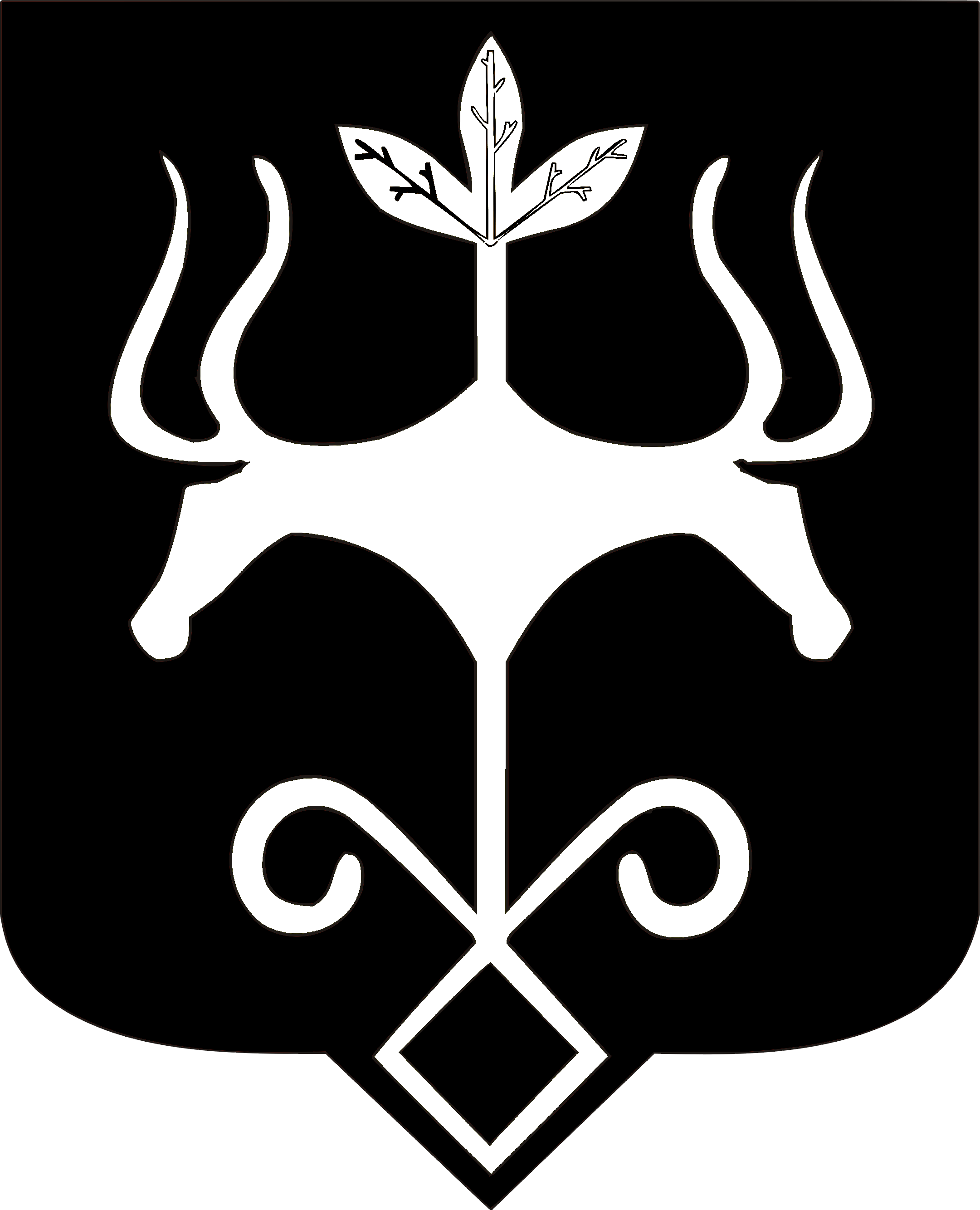 Адыгэ Республикэммуниципальнэ образованиеу«Къалэу Мыекъуапэ» и Администрацие